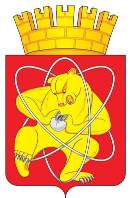 Муниципальное образование «Закрытое административно – территориальное образование  Железногорск Красноярского края»АДМИНИСТРАЦИЯ ЗАТО  г. ЖЕЛЕЗНОГОРСКРАСПОРЯЖЕНИЕ     __22.01._____2019                                                                                                                  __22пр__                      г. ЖелезногорскО представлении сведений о доходах, об имуществе  и обязательствах имущественного характера,  информации о рассчитываемой за календарный год среднемесячной заработной платы  1.  Руководителям муниципальных учреждений ЗАТО Железногорск в срок не позднее 30 апреля 2019 года представить в установленном порядке достоверные и полные сведения о своих доходах, об имуществе и обязательствах имущественного характера по состоянию на 31 декабря 2018 года и сведения о доходах, об имуществе и обязательствах имущественного характера своих супруги (супруга) и несовершеннолетних детей по состоянию на 31 декабря 2018 года (далее - сведения) по форме справки, утвержденной Указом Президента Российской Федерации от 23.06.2014 № 460 «Об утверждении формы справки о доходах, расходах, об имуществе и обязательствах имущественного характера и внесении изменений в некоторые акты  Президента Российской Федерации».2.  Руководителям муниципальных учреждений и предприятий ЗАТО Железногорск в срок не позднее 30 апреля 2019 года представить в установленном порядке достоверную и полную  информацию о рассчитываемой за календарный год среднемесячной заработной плате  по состоянию на 31 декабря 2018 года (далее - информация) по форме, утвержденной решением Совета депутатов ЗАТО г. Железногорск от 16.02.2017 № 16-67Р «Об утверждении порядка представления и размещения информации о рассчитываемой за календарный год среднемесячной заработной плате руководителей, их заместителей и главных бухгалтеров муниципальных учреждений и предприятий ЗАТО Железногорск».3. Предупредить лиц, указанных в пункте 1 настоящего распоряжения, что непредставление либо представление заведомо недостоверных или неполных сведений влечет увольнение (освобождение от должности).4. Управлению по правовой и кадровой работе (Л.В. Ридель), Отделу общественных связей (И.С. Пикалова) организовать размещение на официальном сайте муниципального образования «Закрытое административно-территориальное образование город Железногорск Красноярского края» сведений, указанных в пункте 1 настоящего распоряжения, в порядке и в сроки, установленные законодательством.5. Управлению по правовой и кадровой работе (Л.В. Ридель):5.1. Разместить в «Post (Server-5) – КАДРЫ»  Методические рекомендации по вопросам представления сведений о доходах, расходах, об имуществе и обязательствах имущественного характера и заполнения соответствующей формы справки в 2019 году (за отчетный 2018 год), принятые Министерством труда и социальной защиты Российской Федерации;  5.2. Провести организационные мероприятия по разъяснению законодательства о требованиях по предотвращению и об урегулированию конфликта интересов, о правилах представления сведений, о мерах ответственности за несоблюдение антикоррупционного законодательства в соответствии с графиком проведения обучающих семинаров (Приложение).6. Отделу кадров и муниципальной службы Управления по правовой и кадровой работе (И.Е. Первушкина) довести настоящее распоряжение до сведения руководителей муниципальных учреждений и предприятий ЗАТО Железногорск.7. Отделу общественных связей (И.С. Пикалова) организовать размещение настоящего распоряжения на официальном сайте муниципального образования «Закрытое административно-территориальное образование город Железногорск Красноярского края».8. Контроль за выполнением настоящего распоряжения оставляю за собой.9. Распоряжение вступает в силу со дня подписания.Основание: Трудовой кодекс Российской Федерации, Федеральный закон от 25.12.2008 № 273-ФЗ «О противодействии коррупции», решение Совета депутатов ЗАТО г. Железногорск от 16.02.2017 № 16-67Р «Об утверждении порядка представления и размещения информации о рассчитываемой за календарный год среднемесячной заработной плате руководителей, их заместителей и главных бухгалтеров муниципальных учреждений и предприятий ЗАТО Железногорск».График проведения обучающих семинаровГлава ЗАТО г. ЖелезногорскИ.Г. КуксинПриложение 1к распоряжению АдминистрацииЗАТО г. Железногорскот «_22_» __01.______2019 года № 22прДатаВремяМестоМКУ «Управление культуры»МБУК «ЦГБ им. Горького»                           МБУК «Дворец культуры»                                   МБУК «Центр досуга»                                                               МАУК «ПКиО»                                          МБУК театр кукол «Золотой ключик»                                    МБУ ДО «ДХШ»                                       МБУ ДО «ДШИ им. М.П. Мусоргского» МБУ ДО «ДШИ № 2»                            МБУК МВЦ                                                МБУК «Театр оперетты» 12.02.201910.00МКУ «Управление культуры»МКУ «УФКиС»МАУ ДО ДЮСШ «Юность»МБУ ДО ДЮСШ-1МБУ ДО ДЮСШ «Смена»                                             МАУ «КОСС»                                                     МКУ «Управление поселковыми территориями»                                              МКУ «Центр общественных связей»                                     МБУ «КЦСОН»                                                МБУ «Горлесхоз»                                           МКУ «Управление по делам ГОЧС и режима»                                                                  МКУ «У И ЗиЗ»                                               МКУ «УКС»                                                  МКУ «Молодежный центр»                          МКУ «Централизованная бухгалтерия»                                МКУ «Муниципальный архив»                       МКУ «УИК»                                                   МБУ «Комбинат благоустройства»21.02.201914.00Администрация, Малый конференц-зал 4 этажМКУ «Управление образования»Руководители униципальных общеобразовательные учреждений (бюджетных, автономных)Руководители муниципальных дошкольных образовательных учреждений (бюджетных, автономных)Руководители муниципальных учреждений (бюджетных, автономных) дополнительного образования:МБУ  ДО «ДТДиМ» МБУ  ДО «Центр «Патриот» МБУ ДО «СЮТ»МБУ ДО « ДЭБЦ»МАУ ДО ДООЦ «Горный»МАУ ДО ДООЦ «Взлет» МАУ ДО ДООЦ «Орбита»Февраль 2019по согласованию с МКУ «Управление образования»по согласованию с МКУ «Управление образования»